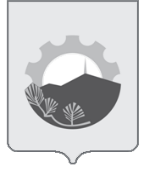 АДМИНИСТРАЦИЯ АРСЕНЬЕВСКОГО ГОРОДСКОГО ОКРУГАП О С Т А Н О В Л Е Н И ЕОб утверждении административного регламента предоставления муниципальной услуги «Постановка на учет и направление детей в муниципальные образовательные организации, реализующие образовательные программы дошкольного образования»В соответствии с федеральными законами от 06 октября 2003 года № 131-ФЗ    «Об общих принципах организации местного самоуправления в Российской Федерации», от 29 декабря 2012 года  № 273-ФЗ «Об образовании в Российской Федерации», руководствуясь руководствуясь Уставом Арсеньевского городского округа, администрация Арсеньевского городского округаПОСТАНОВЛЯЕТ: 1. Утвердить прилагаемый административный регламент предоставления муниципальной услуги «Постановка на учет и направление детей в муниципальные образовательные организации, реализующие образовательные программы дошкольного образования».2. Признать утратившим силу постановление Администрации Арсеньевского городского округа от 17 августа 2018 года № 530-па «Об утверждении административного регламента оказания муниципальной услуги «Прием заявлений и постановка на учет детей в целях зачисления в муниципальные образовательные организации, реализующие основные общеобразоватедбные программы дошкольного образования».3. Организационному управлению администрации Арсеньевского городского округа (Абрамова) обеспечить официальное опубликование и размещение на официальном сайте администрации Арсеньевского городского округа настоящего постановления.  4.  Постановление вступает в силу со дня его официального опубликования5. . Контроль за исполнением настоящего постановления возложить
на заместителя главы администрации по социальным вопросам Пуха Н.П.Глава городского округа                                                                                 В.С.Пивень УТВЕРЖДЕНпостановлением администрации Арсеньевского городского округаот 6 октября 2022 г. № 580-паАдминистративный регламентпредоставления муниципальной услуги «Постановка на учет и направление детей в муниципальные образовательные организации, реализующие образовательные программы дошкольного образования»Общие положения1.1. Предмет регулированияАдминистративный регламент предоставления муниципальной услуги «Постановка на учет и направление детей в муниципальные образовательные организации, реализующие образовательные программы дошкольного образования» (далее – Административный регламент, муниципальная услуга) разработан в целях повышения качества и доступности предоставления муниципальной услуги, определяет стандарт, сроки и последовательность действий (административных процедур) при осуществлении полномочий по организации предоставления общедоступного и бесплатного дошкольного образования в Арсеньевском городском округе.Настоящий Административный регламент регулирует отношения, возникающие на основании пункта 6 части 1, части 2 статьи 9, части 4.1 статьи 67 Федерального закона от 29.12.2012 № 273-ФЗ «Об образовании в Российской Федерации».1.2. Круг заявителей1.2.1. Заявителем на получение  муниципальной услуги является родитель (законный представитель) ребенка (далее – заявитель). 1.2.2. Заявителем на получение муниципальной услуги посредством федеральной государственной информационной системы «Единый портал государственных и муниципальных услуг (функций)» (далее – ЕПГУ) (https://www.gosuslugi.ru/) и/ или региональных порталов государственных и муниципальных услуг (функций) (далее – РПГУ) является родитель (законный представитель) ребенка, завершивший прохождение процедуры регистрации в федеральной государственной информационной системе «Единая система идентификации и аутентификации в инфраструктуре, обеспечивающей информационно-технологическое взаимодействие информационных систем, используемых для предоставления государственных и муниципальных услуг в электронной форме» (далее – ЕСИА).1.3. Требования к порядку информирования 
о предоставлении муниципальной услуги1.3.1. Информирование о порядке предоставления муниципальной услуги осуществляется: - непосредственно при личном приеме заявителя в управлении образования Администрации Арсеньевского городского округа (далее – Уполномоченный орган), подведомственной Уполномоченному органу муниципальной образовательной организации, реализующей программы дошкольного образования (далее – муниципальная образовательная организация), или многофункциональном центре предоставления государственных и муниципальных услуг (далее – многофункциональный центр); - по телефону в Уполномоченном органе или многофункциональном центре; - письменно, в том числе посредством электронной почты, почтовой связи общего пользования (далее – почтовой связи); - посредством размещения в открытой и доступной форме информации в информационно-телекоммуникационной сети Интернет: - на ЕПГУ и/ или РПГУ; - на официальном сайте Уполномоченного органа http://edu.ars.town/;- посредством размещения информации на информационных стендах Уполномоченного органа или многофункционального центра. 1.3.2. Информирование осуществляется по вопросам, касающимся:- способов подачи заявления о предоставлении муниципальной услуги; - адресов Уполномоченного органа и многофункциональных центров, обращаться в которые необходимо для предоставления муниципальной услуги; - справочной информации о работе Уполномоченного органа (структурных подразделений Уполномоченного органа) и многофункциональных центров; - документов, необходимых для предоставления муниципальной услуги и услуг, которые включены в перечень услуг, необходимых и обязательных для предоставления муниципальной услуги; - порядка и сроков предоставления муниципальной услуги; - порядка получения сведений о ходе рассмотрения заявления о предоставлении муниципальной услуги и о результатах предоставления муниципальной услуги;- порядка досудебного (внесудебного) обжалования действий (бездействия) должностных лиц и принимаемых ими решений при предоставлении муниципальной услуги. Получение информации по вопросам предоставления муниципальной услуги и услуг, которые включены в перечень услуг, необходимых и обязательных для предоставления муниципальной услуги, осуществляется бесплатно. 1.3.3. При устном обращении заявителя (лично или по телефону) должностное лицо Уполномоченного органа, работник многофункционального центра, осуществляющий консультирование, подробно и в вежливой (корректной) форме информирует обратившихся по интересующим вопросам. Ответ на телефонный звонок должен начинаться с информации о наименовании органа, в который позвонил заявитель, фамилии, имени, отчества (последнее – при наличии) и должности специалиста, принявшего телефонный звонок. Если должностное лицо Уполномоченного органа, работник многофункционального центра не может самостоятельно дать ответ, телефонный звонок должен быть переадресован (переведен) на другое должностное лицо или же обратившемуся лицу должен быть сообщен телефонный номер, по которому можно будет получить необходимую информацию. Если подготовка ответа требует продолжительного времени, он предлагает заявителю один из следующих вариантов дальнейших действий: - изложить обращение в письменной форме и направить по электронной почте Уполномоченного органа, многофункционального центра или посредством почтовой связи; - назначить другое время для консультаций; - прийти лично. Должностное лицо Уполномоченного органа, работник многофункционального центра не вправе осуществлять информирование, выходящее за рамки стандартных процедур и условий предоставления муниципальной услуги и влияющее прямо или косвенно на принимаемое решение. Продолжительность информирования по телефону не должна превышать 10 минут. Информирование осуществляется в соответствии с графиком приема граждан. 1.3.4. По письменному обращению должностное лицо Уполномоченного органа, ответственное за предоставление муниципальной услуги, работник многофункционального центра подробно в письменной форме разъясняет гражданину сведения по вопросам, указанным в пункте 1.3.2 настоящего Административного регламента, в порядке, установленном Федеральным законом от 02.05.2006 № 59-ФЗ «О порядке рассмотрения обращений граждан Российской Федерации».1.3.5. На ЕПГУ размещаются сведения, предусмотренные Положением о федеральной государственной информационной системе «Федеральный реестр государственных и муниципальных услуг (функций)», утвержденным постановлением Правительства Российской Федерации от 24.10.2011  № 861. Доступ к информации о сроках, порядке предоставления муниципальной услуги и документах, необходимых для предоставления муниципальной услуги, осуществляется без выполнения заявителем каких-либо требований, в том числе без использования программного обеспечения, установка которого на технические средства заявителя требует заключения лицензионного или иного соглашения с правообладателем программного обеспечения, предусматривающего взимание платы, регистрацию или авторизацию заявителя или предоставление им персональных данных. 1.3.6. На официальном сайте Уполномоченного органа, на стендах в местах предоставления муниципальной услуги и услуг, которые являются необходимыми и обязательными для предоставления муниципальной услуги, и в многофункциональном центре размещается следующая справочная информация: - о месте нахождения и графике работы Уполномоченного органа и его структурных подразделений, ответственных за предоставление муниципальной услуги, а также многофункциональных центров; - справочные телефоны структурных подразделений Уполномоченного органа, ответственных за предоставление муниципальной услуги, а также многофункциональных центров, в том числе номер телефона-автоинформатора (при наличии); - адрес официального сайта, а также электронной почты и (или) формы обратной связи Уполномоченного органа в информационно-телекоммуникационной сети Интернет. 1.3.7. В залах ожидания Уполномоченного органа размещаются нормативные правовые акты, регулирующие порядок предоставления муниципальной услуги, в том числе Административный регламент, которые по требованию заявителя предоставляются ему для ознакомления. 1.3.8. Размещение информации о порядке предоставления муниципальной услуги на информационных стендах в помещении многофункционального центра осуществляется в соответствии с соглашением, заключенным между многофункциональным центром и Уполномоченным органом, с учетом требований к информированию, установленных Административным регламентом. 1.3.9. Информация о ходе рассмотрения заявления о предоставлении муниципальной услуги и о результатах предоставления муниципальной услуги может быть получена заявителем в личном кабинете на ЕПГУ и/или РПГУ, а также в соответствующем структурном подразделении Уполномоченного органа, многофункциональных центрах при обращении заявителя лично, по телефону, посредством электронной почты или почтовой связи.Стандарт предоставления муниципальной услуги2.1. Наименование муниципальной услугиМуниципальная услуга «Постановка на учет и направление детей в муниципальные образовательные организации, реализующие образовательные программы дошкольного образования». 2.2. Наименование органа местного самоуправления (организации), предоставляющего муниципальную услугу2.2.1. Муниципальная услуга предоставляется Уполномоченным органом – управлением образования Администрации Арсеньевского городского округа.2.2.2. В предоставлении муниципальной услуги принимают участие муниципальные образовательные организации, реализующие образовательные программы дошкольного образования. При предоставлении муниципальной услуги Уполномоченный орган взаимодействует с:- органами записи актов гражданского состояния – для получения сведений о государственной регистрации рождения ребенка;- Министерством внутренних дел Российской Федерации – для получения сведений о месте жительства или месте пребывания ребенка.2.2.3. При предоставлении муниципальной услуги Уполномоченному органу запрещается требовать от заявителя осуществления действий, в том числе согласований, необходимых для получения муниципальной услуги и связанных с обращением в иные государственные органы и организации, за исключением получения услуг, включенных в перечень услуг, которые являются необходимыми и обязательными для предоставления муниципальной услуги. 2.3. Описание результата предоставления муниципальной услуги2.3.1. Результатом предоставления муниципальной услуги является постановка на учет нуждающихся в предоставлении места в муниципальной образовательной организации (промежуточный результат) и направление в муниципальную образовательную организацию (основной результат).2.3.2. Решение о предоставлении муниципальной услуги в части промежуточного результата направляется заявителю по форме согласно приложениям 1 и 2 к настоящему Административному регламенту. 2.3.3. Решение о предоставлении муниципальной услуги в части основного результата направляется заявителю по форме согласно приложениям 3 и 4 к настоящему Административному регламенту. 2.3.4. Решение об отказе в предоставлении муниципальной услуги в части промежуточного результата – постановки на учет направляется заявителю по форме согласно приложениям 5 и 6 к настоящему Административному регламенту. 2.4. Срок предоставления муниципальной услуги, в том числе с учетом необходимости обращения в организации, участвующие в предоставлении муниципальной услуги, срок приостановления предоставления муниципальной услуги, срок выдачи (направления) документов, являющихся результатом предоставления муниципальной услугиУполномоченный орган в течение 7 рабочих дней со дня регистрации    в Уполномоченном органе заявления и документов, необходимых для предоставления муниципальной услуги, направляет заявителю способом, указанным в заявлении, или в случае подачи заявления в электронном виде путем направления информации в личный кабинет на ЕПГУ и/или РПГУ результаты, указанные в пунктах 2.3.1 или 2.3.3 настоящего Административного регламента. Уполномоченный орган в течение 1 дня со дня утверждения документа о предоставлении места в муниципальной образовательной организации с учетом желаемой даты приема, указанной в заявлении, направляет заявителю результат, указанный в пункте 2.3.2 настоящего Административного регламента. 2.5. Нормативные правовые акты, регулирующие предоставление муниципальной услугиПеречень нормативных правовых актов, регулирующих предоставление муниципальной услуги (с указанием их реквизитов и источников официального опубликования), который размещается в федеральной государственной информационной системе «Федеральный реестр государственных и муниципальных услуг (функций)», в соответствующих разделах на ЕПГУ и/или РПГУ, официальном сайте муниципального образования город Новый Уренгой: - Федеральный закон от 29.12.2012 № 273-ФЗ «Об образовании в Российской Федерации»;- приказ Минпросвещения России от 15.05.2020 № 236                        «Об утверждении Порядка приема на обучения по образовательным программам дошкольного образования»; - приказ Минобрнауки России от 28.12.2015 № 1527 «Об утверждении Порядка и условий осуществления перевода обучающихся из одной организации, осуществляющей образовательную деятельность по образовательным программам дошкольного образования, в другие организации, осуществляющие образовательную деятельность по образовательным программам соответствующих уровня и направленности» (в части перевода в муниципальную образовательную организацию по инициативе родителя (законного представителя)); - приказ Минпросвещения России от 31.07.2020 № 373                        «Об утверждении Порядка организации и осуществления образовательной деятельности по основным общеобразовательным программам - образовательным программам дошкольного образования» (в части количества детей в отдельных группах или отдельных муниципальных образовательных организациях). В части предусмотренного федеральным законодательством права на внеочередное (первоочередное) предоставление муниципальной услуги: - Федеральный закон от 17.01.1992 № 2202-1 «О прокуратуре Российской Федерации»; - Закон Российской Федерации от 02.06.1992 № 3132-1 «О статусе судей в Российской Федерации»; - Федеральный закон от 28.12.2010 № 403-ФЗ «О Следственном комитете Российской Федерации»; - Федеральный закон от 27.05.1998 № 76-ФЗ «О статусе военнослужащих»; - Федеральный закон от 07.02.2011 № 3-ФЗ «О полиции»; - Федеральный закон от 30.12.2012  № 283-ФЗ «О социальных гарантиях сотрудникам некоторых федеральных органов исполнительной власти и внесении изменений в отдельные законодательные акты Российской Федерации»; - постановление Правительства Российской Федерации от 12.08.2008  № 587 «О дополнительных мерах по усилению социальной защиты военнослужащих и сотрудников федеральных органов исполнительной власти, участвующих в выполнении задач по обеспечению безопасности и защите граждан Российской Федерации, проживающих на территориях Южной Осетии и Абхазии»; - постановление Правительства Российской Федерации от 09.02.2004  № 65 «О дополнительных гарантиях и компенсациях военнослужащим и сотрудникам федеральных органов исполнительной власти, участвующим в контртеррористических операциях и обеспечивающим правопорядок и общественную безопасность на территории Северо-Кавказского региона Российской Федерации»;- постановление Правительства Российской Федерации от 25.08.1999   № 936 «О дополнительных мерах по социальной защите членов семей военнослужащих и сотрудников органов внутренних дел, государственной противопожарной службы, уголовно-исполнительной системы, непосредственно участвовавших в борьбе с терроризмом на территории Республики Дагестан и погибших (пропавших без вести), умерших, ставших инвалидами в связи с выполнением служебных обязанностей»; - Закон Российской Федерации от 15.05 1991 № 1244-1 «О социальной защите граждан, подвергшихся воздействию радиации вследствие катастрофы на Чернобыльской АЭС»; - постановление Верховного Совета Российской Федерации                   от 27.12.1991 № 2123-1 «О распространении действия Закона РСФСР           «О социальной защите граждан, подвергшихся воздействию радиации вследствие катастрофы на Чернобыльской АЭС» на граждан из подразделений особого риска»; - Указ Президента Российской Федерации от 05.05.1992 № 431            «О мерах по социальной поддержке многодетных семей»; - Указ Президента Российской Федерации от 02.10.1992 № 1157          «О дополнительных мерах государственной поддержки инвалидов».2.6. Исчерпывающий перечень документов и сведений, необходимых в соответствии с нормативными правовыми актами для предоставления муниципальной услуги2.6.1. Для получения муниципальной услуги заявитель представляет: 2.6.1.1. Заявление о предоставлении муниципальной услуги в электронном виде согласно приложению 7 или на бумажном носителе согласно приложению 8 к настоящему Административному регламенту и документы в соответствии с подпунктами 2.6.1.2 – 2.6.1.8 настоящего Административного регламента, в том числе в виде прилагаемых к заявлению электронных документов. В случае направления заявления посредством ЕПГУ и/или РПГУ формирование заявления осуществляется посредством заполнения интерактивной формы на ЕПГУ и/или РПГУ без необходимости дополнительной подачи заявления в какой-либо иной форме. 2.6.1.2. Документ, удостоверяющий личность заявителя. При направлении заявления посредством ЕПГУ и/ или РПГУ передаются те данные о документе, удостоверяющем личность заявителя, которые были указаны пользователем при создании и подтверждении учетной записи в ЕСИА. Указанные сведения могут быть проверены путем направления запроса с использованием системы электронного межведомственного взаимодействия Ямало-Ненецкого автономного округа (далее – СМЭВ). 2.6.1.3. Документ, подтверждающий право заявителя на пребывание в Российской Федерации, документ(-ы), удостоверяющий(е) личность ребенка и подтверждающий(е) законность представления прав ребенка 
(для заявителя - иностранного гражданина либо лица без гражданства).2.6.1.4. Документ, подтверждающий установление опеки (при необходимости). 2.6.1.5. Документ психолого-медико-педагогической комиссии (при необходимости). 2.6.1.6. Документ, подтверждающий потребность в обучении в группе оздоровительной направленности (при необходимости). 2.6.1.7. Документ, подтверждающий наличие права на специальные меры поддержки (гарантии) отдельных категорий граждан и их семей (при необходимости). 2.6.1.8. Документ, содержащий сведения о месте пребывания, месте фактического проживания ребенка (при отсутствии свидетельства о регистрации ребенка по месту жительства или по месту пребывания на закрепленной территории). В заявлении, поданном на бумажном носителе, также указывается один из следующих способов направления результата предоставления муниципальной услуги: - в форме уведомления по телефону, электронной почте; - на бумажном носителе в виде распечатанного экземпляра электронного документа в Уполномоченном органе, многофункциональном центре и/или высланного по почтовому адресу, указанному в заявлении. 2.6.2. Дополнительно заявитель может получить результат предоставления услуги на ЕПГУ при оформлении на ЕПГУ заявления о получении информирования по заявлению для направления, поданному на бумажном носителе. 2.7. Исчерпывающий перечень документов и сведений, необходимых в соответствии с нормативными правовыми актами для предоставления муниципальной услуги, которые находятся в распоряжении государственных органов, органов местного самоуправления и иных органов и организаций, участвующих в предоставлении государственных или муниципальных услуг2.7.1. Перечень документов и сведений, необходимых в соответствии с нормативными правовыми актами для предоставления муниципальной услуги, которые находятся в распоряжении государственных органов, органов местного самоуправления и иных органов и организаций, участвующих в предоставлении государственных или муниципальных услуг, в случае обращения: - свидетельство о рождении ребенка, выданное на территории Российской Федерации; - свидетельство о регистрации ребенка по месту жительства или по месту пребывания на закрепленной территории или документы, содержащие сведения о месте пребывания, месте фактического проживания ребенка. 2.7.2. При предоставлении муниципальной услуги запрещается требовать от заявителя:2.7.2.1. Представления документов и информации или осуществления действий, представление или осуществление которых не предусмотрено нормативными правовыми актами, регулирующими отношения, возникающие в связи с предоставлением муниципальной услуги. 2.7.2.2. Представления документов и информации, в том числе подтверждающих внесение заявителем платы за предоставление муниципальной услуги, которые находятся в распоряжении органов, предоставляющих государственные услуги, органов, предоставляющих муниципальные услуги, иных государственных органов, органов местного самоуправления либо подведомственных государственным органам или органам местного самоуправления организаций, участвующих в предоставлении предусмотренных частью 1 статьи 1 Федерального закона     № 210-ФЗ «Об организации предоставления государственных и муниципальных услуг» государственных и муниципальных услуг, в соответствии с нормативными правовыми актами Российской Федерации, нормативными правовыми актами субъектов Российской Федерации, муниципальными правовыми актами, за исключением документов, включенных в определенный частью 6 статьи 7 Федерального закона              № 210-ФЗ «Об организации предоставления государственных и муниципальных услуг» перечень документов. Заявитель вправе представить указанные документы и информацию в органы, предоставляющие государственные услуги, и органы, предоставляющие муниципальные услуги, по собственной инициативе. 2.7.2.3. Представления документов и информации, отсутствие и (или) недостоверность которых не указывались при первоначальном отказе в приеме документов, необходимых для предоставления муниципальной услуги, либо в предоставлении муниципальной услуги, за исключением следующих случаев: - изменение требований нормативных правовых актов, касающихся предоставления муниципальной услуги, после первоначальной подачи заявления о предоставлении муниципальной услуги; - наличие ошибок в заявлении о предоставлении муниципальной услуги и документах, поданных заявителем после первоначального отказа в приеме документов, необходимых для предоставления муниципальной услуги, либо в предоставлении муниципальной услуги и не включенных в представленный ранее комплект документов; - истечение срока действия документов или изменение информации после первоначального отказа в приеме документов, необходимых для предоставления муниципальной услуги, либо в предоставлении муниципальной услуги; - выявление документально подтвержденного факта (признаков) ошибочного или противоправного действия (бездействия) должностного лица Уполномоченного органа, служащего, работника многофункционального центра, работника организации, предусмотренной частью 1.1 статьи 16 Федерального закона № 210-ФЗ «Об организации предоставления государственных и муниципальных услуг»,  при первоначальном отказе в приеме документов, необходимых   для предоставления муниципальной услуги, либо в предоставлении муниципальной услуги, о чем в письменном виде за подписью руководителя Уполномоченного органа, руководителя многофункционального центра при первоначальном отказе в приеме документов, необходимых для предоставления муниципальной услуги, либо руководителя организации, предусмотренной частью 1.1 статьи 16 Федерального закона № 210-ФЗ      «Об организации предоставления государственных и муниципальных услуг», уведомляется заявитель, а также приносятся извинения за доставленные неудобства.2.7.2.4. Осуществления действий, в том числе согласований, необходимых для получения муниципальных услуг и связанных с обращением в иные государственные органы, органы местного самоуправления, организации, за исключением получения услуг и получения документов и информации, представляемых в результате предоставления таких услуг, включенных в перечни, указанные      в части 1 статьи 9 Федерального закона № 210-ФЗ «Об организации предоставления государственных и муниципальных услуг»;
         2.7.2.5. Представления на бумажном носителе документов и информации, электронные образцы которых ранее были заверены в соответствии с пунктом 7.2 части 1 статьи 16 Федерального закона  № 210-ФЗ «Об организации предоставления государственных и муниципальных услуг», за исключением случаев, если нанесение отметок на такие документы либо их изъятие является необходимым условием предоставления государственной или муниципальной услуги, и иных случаев, установленных федеральными законами.2.8. Исчерпывающий перечень оснований для отказа в приеме документов, необходимых для предоставления муниципальной услуги при предоставлении заявления на бумажном носителеПри предоставлении заявления на бумажном носителе основаниями для отказа в приеме к рассмотрению документов, необходимых для предоставления муниципальной услуги, являются: - предоставление неполной информации (комплект документов от заявителя) согласно пункту 2.6.1 настоящего Административного регламента с учетом сроков исправления недостатков со стороны заявителя; - представленные заявителем документы содержат повреждения, подчистки, исправления текста, не заверенные в порядке, установленном законодательством Российской Федерации.2.9. Исчерпывающий перечень оснований для приостановления или отказа в предоставлении муниципальной услуги2.9.1. Оснований для приостановления предоставления муниципальной услуги не предусмотрено. 2.9.2. Основания для отказа в предоставлении муниципальной услуги в части промежуточного результата – постановка на учет: - заявитель не соответствует категории лиц, имеющих право на предоставление услуги; - предоставление недостоверной информации согласно    пункту 2.6.1 настоящего Административного регламента; - представленные документы или сведения утратили силу на момент обращения за услугой (документ, удостоверяющий полномочия представителя заявителя, в случае обращения за предоставлением услуги указанным лицом); - некорректное заполнение обязательных полей в форме запроса, в том числе в интерактивной форме запроса на ЕПГУ (недостоверное, неполное либо неправильное заполнение) (при подаче заявления в электронном виде); - предоставление неполной информации, в том числе неполного комплекта документов (при подаче заявления в электронном виде); - заявление о предоставлении услуги подано в орган государственной власти, орган местного самоуправления или организацию, в полномочия которых не входит предоставление услуги (при подаче заявления на бумажном носителе). Оснований для отказа в предоставлении муниципальной услуги в части основного результата – направления – не предусмотрено.2.10. Перечень услуг, которые являются необходимыми и обязательными для предоставления муниципальной услуги, в том числе сведения о документе (документах), выдаваемом (выдаваемых) органами и организациями, участвующими в предоставлении муниципальной услугиУслуги, необходимые и обязательные для предоставления муниципальной услуги, отсутствуют. 2.11. Порядок, размер и основания взимания государственной пошлины или иной оплаты, взимаемой за предоставление муниципальной услугиПредоставление муниципальной услуги осуществляется бесплатно. 2.12. Порядок, размер и основания взимания платы 
за предоставление услуг, которые являются необходимыми
и обязательными для предоставления муниципальной услуги, включая информацию о методике расчета размера такой платыУслуги, необходимые и обязательные для предоставления муниципальной услуги, отсутствуют. 2.13. Максимальный срок ожидания в очереди при подаче запроса о предоставлении муниципальной услуги и при получении результата предоставления муниципальной услуги при предоставлении заявления на бумажном носителеМаксимальный срок ожидания в очереди при подаче запроса о предоставлении муниципальной услуги и при получении промежуточного результата предоставления муниципальной услуги в Уполномоченном органе или многофункциональном центре составляет не более 15 минут. 2.14. Срок и порядок регистрации заявления о предоставлении муниципальной услуги, в том числе в электронной формеЗаявления о предоставлении муниципальной услуги подлежат регистрации в Уполномоченном органе в течение 1 рабочего дня со дня получения заявления и документов, необходимых для предоставления муниципальной услуги.В случае наличия оснований для отказа в приеме документов, необходимых для предоставления муниципальной услуги, при подаче заявления на бумажном носителе, с учетом срока исправления недостатков, Уполномоченный орган не позднее одного рабочего дня, следующего за последним днем, установленным для исправления недостатков, направляет заявителю решение об отказе в приеме документов, необходимых для предоставления муниципальной услуги по форме, приведенной в приложении 9 к настоящему Административному регламенту. 2.15. Требования к помещениям, 
в которых предоставляется муниципальная услугаМестоположение административных зданий, в которых осуществляется прием заявлений и документов на бумажном носителе, необходимых для предоставления муниципальной услуги, а также выдача результатов предоставления муниципальной услуги на бумажном носителе, должно обеспечивать удобство для граждан с точки зрения пешеходной доступности от остановок общественного транспорта. В случае если имеется возможность организации стоянки (парковки) возле здания (строения), в котором размещено помещение приема и выдачи результатов предоставления муниципальной услуги, организовывается стоянка (парковка) для личного автомобильного транспорта заявителей. За пользование стоянкой (парковкой) с заявителей плата не взимается. На всех парковках общего пользования выделяется не менее 
10 процентов мест (но не менее одного места) для бесплатной парковки транспортных средств, управляемых инвалидами I, II групп, и транспортных средств, перевозящих таких инвалидов и (или) детей-инвалидов. На граждан из числа инвалидов III группы распространяются нормы части 9 статьи 15 Федерального закона «О социальной защите инвалидов в Российской Федерации» в порядке, определяемом Правительством Российской Федерации. В целях обеспечения беспрепятственного доступа заявителей, в том числе передвигающихся на инвалидных колясках, вход в здание и помещения, в которых предоставляется муниципальная услуга, оборудуются пандусами, поручнями, тактильными (контрастными) предупреждающими элементами, иными специальными приспособлениями, позволяющими обеспечить беспрепятственный доступ и передвижение инвалидов, в соответствии с законодательством Российской Федерации о социальной защите инвалидов. Центральный вход в здание Уполномоченного органа должен быть оборудован информационной табличкой (вывеской), содержащей            информацию: - наименование; - местонахождение и юридический адрес; - режим работы; - график приема; - номера телефонов для справок. Помещения, в которых предоставляется муниципальная услуга, должны соответствовать санитарно-эпидемиологическим правилам и нормативам. Помещения, в которых предоставляется муниципальная услуга, оснащаются: - противопожарной системой и средствами пожаротушения; - системой оповещения о возникновении чрезвычайной ситуации; - средствами оказания первой медицинской помощи; - туалетными комнатами для посетителей. Зал ожидания заявителей оборудуется стульями, скамьями, количество которых определяется исходя из фактической нагрузки и возможностей для их размещения в помещении, а также информационными стендами. Тексты материалов, размещенных на информационном стенде, печатаются удобным для чтения шрифтом, без исправлений, с выделением наиболее важных мест полужирным шрифтом. Места для заполнения заявлений оборудуются стульями, столами (стойками), бланками заявлений, письменными принадлежностями. Места приема заявителей оборудуются информационными табличками (вывесками) с указанием: - номера кабинета и наименования отдела; - фамилии, имени и отчества (последнее – при наличии), должности ответственного лица за прием документов; - графика приема заявителей. Рабочее место каждого ответственного лица за прием документов, должно быть оборудовано персональным компьютером с возможностью доступа к необходимым информационным базам данных, печатающим устройством (принтером) и копирующим устройством. Лицо, ответственное за прием документов, должно иметь настольную табличку с указанием фамилии, имени, отчества (последнее - при наличии) и должности. При предоставлении муниципальной услуги инвалидам обеспечиваются: - возможность беспрепятственного доступа к объекту (зданию, помещению), в котором предоставляется муниципальная услуга;  - возможность самостоятельного передвижения по территории, на которой расположены здания и помещения, в которых предоставляется муниципальная услуга, а также входа в такие объекты и выхода из них, посадки в транспортное средство и высадки из него, в том числе с использование кресла-коляски; - сопровождение инвалидов, имеющих стойкие расстройства функции зрения и самостоятельного передвижения; - надлежащее размещение оборудования и носителей информации, необходимых для обеспечения беспрепятственного доступа инвалидов к зданиям и помещениям, в которых предоставляется муниципальная услуга, и к муниципальной услуге с учетом ограничений их жизнедеятельности; - дублирование необходимой для инвалидов звуковой и зрительной информации, а также надписей, знаков и иной текстовой и графической информации знаками, выполненными рельефно-точечным шрифтом Брайля; - допуск сурдопереводчика и тифлосурдопереводчика; - допуск собаки-проводника при наличии документа, подтверждающего ее специальное обучение, на объекты (здания, помещения), в которых предоставляются муниципальные услуги; - оказание инвалидам помощи в преодолении барьеров, мешающих получению ими муниципальных услуг наравне с другими лицами.2.16. Показатели доступности и качества муниципальной услуги2.16.1. Основными показателями доступности предоставления муниципальной услуги являются: - наличие полной и понятной информации о порядке, сроках и ходе предоставления муниципальной услуги в информационно-телекоммуникационных сетях общего пользования (в том числе в сети Интернет), средствах массовой информации; - возможность получения информации о ходе предоставления муниципальной услуги, в том числе с использованием ЕПГУ и/или РПГУ; - возможность получения заявителем информации о последовательности предоставления места в муниципальной образовательной организации, в том числе с использованием ЕПГУ и/или РПГУ. 2.16.2. Основными показателями качества предоставления муниципальной услуги являются: - своевременность предоставления муниципальной услуги в соответствии со стандартом ее предоставления, установленным настоящим Административным регламентом; - минимально возможное количество взаимодействий гражданина с должностными лицами, участвующими в предоставлении муниципальной услуги; - отсутствие обоснованных жалоб на действия (бездействие) сотрудников и их некорректное (невнимательное) отношение к заявителям; - отсутствие нарушений со стороны Уполномоченного органа установленных сроков в процессе предоставления муниципальной услуги; - отсутствие заявлений об оспаривании решений, действий (бездействия) Уполномоченного органа, его должностных лиц, принимаемых (совершенных) при предоставлении муниципальной услуги, по итогам рассмотрения которых вынесены решения об удовлетворении (частичном удовлетворении) требований заявителя.2.17. Иные требования, в том числе учитывающие особенности предоставления муниципальной услуги в многофункциональных центрах, особенности предоставления муниципальной услуги по экстерриториальному принципу и особенности предоставления муниципальной услуги в электронной форме2.17.1. Предоставление муниципальной услуги по экстерриториальному принципу осуществляется в части обеспечения возможности подачи заявлений посредством ЕПГУ и/или РПГУ и получения результата муниципальной услуги в многофункциональном центре. 2.17.2. Заявителям обеспечивается возможность направления заявления, документов и сведений, необходимых в соответствии с нормативными правовыми актами для предоставления муниципальной услуги, в электронном виде посредством ЕПГУ и/ или РПГУ. Для получения муниципальной услуги заявитель должен авторизоваться на ЕПГУ и/или РПГУ в роли частного лица (физическое лицо) с подтверждённой учётной записью в ЕСИА, указать наименование муниципальной услуги и заполнить предложенную интерактивную форму заявления. Заявление подписывается простой электронной подписью заявителя и направляется в Уполномоченный орган посредством СМЭВ (система межведомственного эелектронного взаимодействия). Электронная форма муниципальной услуги предусматривает возможность прикрепления в электронном виде документов, предусмотренных подпунктами 2.6.1.3 – 2.6.1.8 настоящего Административного регламента, заверенных усиленной квалифицированной электронной подписью уполномоченного органа (организации). Результаты предоставления муниципальной услуги, указанные               в подразделе 2.3 настоящего Административного регламента, направляются заявителю в личный кабинет на ЕПГУ и/или РПГУ в форме уведомлений по заявлению. В случае направления заявления посредством ЕПГУ и/или РПГУ результат предоставления муниципальной услуги также может быть выдан заявителю на бумажном носителе в Уполномоченном органе, многофункциональном центре. 2.17.3 При подаче электронных документов, предусмотренных подпунктами 2.6.1.3 – 2.6.1.8 настоящего Административного регламента, через ЕПГУ, такие документы предоставляются в форматах pdf, jpg, 
jpeg с sig. Электронные документы должны обеспечивать: - возможность идентифицировать документ и количество листов в документе;- для документов, содержащих структурированные по частям, главам, разделам (подразделам) данные, закладки, обеспечивающие переходы по оглавлению и (или) к содержащимся в тексте рисункам и таблицам.III. Состав, последовательность и сроки выполнения административных процедур (действий), требования к порядку их выполнения, в том числе особенности выполнения административных процедур в электронной форме3.1. Исчерпывающий перечень административных процедурвне зависимости от формыПредоставление муниципальной услуги включает в себя следующие административные процедуры: - прием и регистрация заявления и иных документов, необходимых для предоставления муниципальной услуги; - получение сведений посредством СМЭВ; - рассмотрение документов и сведений; - принятие решения; - выдача промежуточного результата; - внесение основного результата муниципальной услуги в реестр юридически значимых записей. Описание административных процедур представлено                                в приложении 10 к настоящему Административному регламенту. 3.2. Перечень административных процедур (действий) при предоставлении муниципальной услуги в электронной форме через ЕПГУ и/или РПГУПри предоставлении муниципальной услуги в электронной форме заявителю дополнительно обеспечиваются: - получение информации о порядке и сроках предоставления муниципальной услуги в электронной форме; - формирование заявления в электронной форме; - получение сведений о ходе рассмотрения заявления в электронной форме; - возможность получения на ЕПГУ сведений о ходе рассмотрения заявления, поданного в иных формах, по запросу заявителя; - осуществление оценки качества предоставления муниципальной услуги; - досудебное (внесудебное) обжалование решений и действий (бездействия) Уполномоченного органа либо действия (бездействие) должностных лиц Уполномоченного органа, предоставляющего муниципальную услугу, либо муниципального служащего.3.3. Порядок осуществления административных процедур (действий)вне зависимости от формы оказания услуги3.3.1. Формирование заявления Заявление может быть сформировано в электронном виде на ЕПГУ и/или РПГУ или подано на бумажном носителе. Формирование заявления в электронной форме не требует дополнительной подачи заявления на бумажном носителе. При формировании заявления в электронной форме после заполнения заявителем каждого из полей электронной формы заявления осуществляется форматно-логическая проверка. При выявлении некорректно заполненного поля электронной формы заявления заявитель уведомляется о характере выявленной ошибки и порядке ее устранения посредством информационного сообщения непосредственно в электронной форме заявления. При формировании заявления на ЕПГУ и/или РПГУ заявителю обеспечивается: - возможность сохранения ранее введенных в электронную форму заявления значений в любой момент по желанию пользователя, в том числе при возникновении ошибок ввода и возврате для повторного ввода значений в электронную форму заявления; - возможность автоматического заполнения полей электронной формы заявления на основании данных, размещенных в профиле заявителя в ЕСИА; - возможность вернуться на любой из этапов заполнения электронной формы заявления без потери ранее введенной информации; - возможность доступа заявителя на ЕПГУ и/или РПГУ к заявлениям, ранее поданным им на ЕПГУ и/или РПГУ. Сформированное на ЕПГУ и/или РПГУ заявление направляется в региональную информационную систему доступности дошкольного образования (далее – РГИС ДДО) посредством СМЭВ. 3.3.2. После поступления документов в РГИС ДДО электронное заявление становится доступным для должностного лица Уполномоченного органа, ответственного за прием и регистрацию заявления (далее – ответственное должностное лицо). При этом заявителю на ЕПГУ и/или РПГУ направляется уведомление «Заявление передано в региональную систему доступности дошкольного образования. Заявление зарегистрировано. _______________ (указывается дата и время регистрации заявления в формате: ДД.ММ.ГГГГ чч:мм:сс) с номером ____________________ (указывается уникальный номер заявления в региональной информационной системе). Ожидайте рассмотрения заявления в течение 7 дней». 3.3.3. Ответственное должностное лицо Уполномоченного органа проверяет наличие электронных заявлений, поступивших с ЕПГУ и/или РПГУ, с периодом не реже 2 раз в день. 3.3.4. Ответственное должностное лицо Уполномоченного органа обеспечивает:- в срок не позднее 1 рабочего дня с момента подачи заявления, а в случае его поступления в нерабочий или праздничный день, – в следующий за ним первый рабочий день прием в работу заявления о предоставлении муниципальной услуги. При этом заявителю на ЕПГУ и/или РПГУ направляется уведомление «Начато рассмотрение заявления». В случае необходимости подтверждения данных заявления заявителю сообщается об этом в форме уведомления на ЕПГУ и/или РПГУ «Для подтверждения данных заявления Вам необходимо представить в ________________________ (указывается место представления документов) в срок _________________________ (указывается срок представления документов) следующие документы: _________________________(указывается перечень подтверждающих документов, которые должен представить заявитель)». Данные недостатки могут быть исправлены заявителем в течение 3 дней со дня сообщения, в том числе поступления соответствующего уведомления, при несоблюдении которого следует отказ в соответствии с подразделом 2.8 и пунктом 2.9.2 настоящего Административного регламента; - рассмотрение заявления. В качестве промежуточного результата рассмотрения заявления заявителю сообщается, в том числе в форме уведомления на ЕПГУ и/или РПГУ «Ваше заявление рассмотрено. Индивидуальный номер заявления ________________. Ожидайте направления в выбранную муниципальную образовательную организацию после ________ (указывается желаемая дата приема, указанная в заявлении)» - (положительный промежуточный результат услуги) либо «Вам отказано в предоставлении услуги по текущему заявлению по причине _________________ (указывается причина, по которой по заявлению принято отрицательное решение). Вам необходимо ____________ (указывается порядок действий, который необходимо выполнить заявителю для получения положительного результата по заявлению)» - (отрицательный промежуточный результат услуги). При наступлении желаемой даты приема и отсутствии свободных мест в муниципальных образовательных организациях, указанных заявителем в заявлении (по данным РГИС ДДО) заявителю сообщается, в том числе в форме уведомления на ЕПГУ и/или РПГУ «В настоящее время в муниципальных образовательных организациях, указанных в заявлении, нет свободных мест, соответствующих запрашиваемым в заявлении условиям. Вам может быть предложено место в _________ (указывается перечень муниципальных образовательных организаций, в которых могут быть предоставлены места при наличии возможности). В случае согласия на получение места в данной муниципальные образовательной организации Вам необходимо изменить в заявлении для направления перечень муниципальных образовательных организаций, выбранных для приема». При наступлении желаемой даты приема и наличии свободных мест в муниципальных образовательных организациях, указанных заявителем в заявлении (по данным РГИС ДДО), после утверждения документа о направлении, содержащего информацию об определении места для ребенка, и внесения реквизитов данного документа в РГИС ДДО заявителю на ЕПГУ и/или РПГУ направляется уведомление «Вам предоставлено место в _____________ (указываются название муниципальной образовательной организации, данные о группе) в соответствии с ________________________ (указываются реквизиты документа о направлении ребенка в муниципальную образовательную организацию). Вам необходимо ____________ (описывается порядок действия заявителя после выставления статуса с указанием срока выполнения действия)» (положительный основной результат услуги)». 3.3.5. Заявителю обеспечивается возможность получения результата предоставления муниципальной услуги на ЕПГУ в виде уведомления при подаче заявления на ЕПГУ или при запросе о получения информации о заявлениях, поданных в иной форме, в виде уведомления на РПГУ при подаче заявления на РПГУ, в обезличенном виде на сайте или стенде Уполномоченного органа. В случае необходимости заявитель может также получить результат в виде выписки из документа о направлении при личном обращении в Уполномоченный орган. 3.3.6. Вне зависимости от способа подачи заявления заявителю по его запросу предоставлена возможность получения информации о ходе рассмотрения заявления и о результатах предоставления муниципальной услуги на ЕПГУ и/или РПГУ. Для получения услуги на ЕПГУ заявитель должен авторизоваться в ЕСИА в роли частного лица (физическое лицо) с подтверждённой учётной записью, выбрать вариант услуги «Подписаться на информирование по заявлениям, поданным на личном приеме», а затем по кнопке «Получить услугу» открыть интерактивную форму заявления, заполнить ее и подать заявление. 3.3.7. Оценка качества предоставления муниципальной услуги Оценка качества предоставления муниципальной услуги осуществляется в соответствии с постановлением Правительства Российской Федерации от 12.12.2012 № 1284 «Об оценке гражданами эффективности деятельности руководителей территориальных органов федеральных органов исполнительной власти (их структурных подразделений) и территориальных органов государственных внебюджетных фондов (их региональных отделений) с учетом качества предоставления государственных услуг, руководителей многофункциональных центров предоставления государственных и муниципальных услуг с учетом качества организации предоставления государственных и муниципальных услуг, а также о применении результатов указанной оценки как основания для принятия решений о досрочном прекращении исполнения соответствующими руководителями своих должностных обязанностей». 3.3.8. Заявителю обеспечивается возможность направления жалобы на решения, действия или бездействие Уполномоченного органа, должностного лица Уполномоченного органа либо муниципального служащего в соответствии со статьей 11.2 Федерального закона № 210-ФЗ                       «Об организации предоставления государственных и муниципальных услуг» и в порядке, установленном постановлением Правительства Российской Федерации от 20.11.2012 № 1198 «О федеральной государственной информационной системе, обеспечивающей процесс досудебного, (внесудебного) обжалования решений и действий (бездействия), совершенных при предоставлении государственных и муниципальных услуг».3.4. Порядок исправления допущенных опечаток и ошибок 
в выданных в результате предоставления муниципальной услуги документах в бумажной форме3.4.1. В случае выявления опечаток и ошибок заявитель вправе обратиться в Уполномоченный органа с заявлением с приложением документов, указанных в пункте 2.6.1 настоящего Административного регламента. 3.4.2. Основания отказа в приеме заявления об исправлении опечаток и ошибок указаны в подразделе 2.8 настоящего Административного регламента. 3.4.3. Исправление допущенных опечаток и ошибок в выданных в результате предоставления муниципальной услуги документах осуществляется в следующем порядке: 3.4.3.1. Заявитель при обнаружении опечаток и ошибок в документах, выданных в результате предоставления муниципальной услуги, обращается лично в Уполномоченный орган с заявлением о необходимости исправления опечаток и ошибок, в котором содержится указание на их описание. 3.4.3.2. Уполномоченный орган при получении заявления, указанного в подпункте 3.4.3.1, рассматривает необходимость внесения соответствующих изменений в документы, являющиеся результатом предоставления муниципальной услуги. 3.4.3.3. Уполномоченный орган обеспечивает устранение опечаток и ошибок в документах, являющихся результатом предоставления муниципальной услуги. 3.4.3.4. Срок устранения опечаток и ошибок не должен превышать         3 (трех) рабочих дней с даты регистрации заявления, указанного в подпункте 3.4.3.1. IV. Формы контроля за исполнением административного регламента4.1. Порядок осуществления текущего контроля за соблюдениеми исполнением ответственными должностными лицами положенийрегламента и иных нормативных правовых актов,устанавливающих требования к предоставлению
муниципальной услуги, а также принятием ими решенийТекущий контроль за соблюдением и исполнением настоящего Административного регламента, иных нормативных правовых актов, устанавливающих требования к предоставлению муниципальной услуги, осуществляется на постоянной основе должностными лицами Уполномоченного органа, уполномоченными на осуществление контроля за предоставлением муниципальной услуги. Для текущего контроля используются сведения служебной корреспонденции, устная и письменная информация специалистов и должностных лиц Уполномоченного органа. Текущий контроль осуществляется путем проведения проверок: - решений о предоставлении (об отказе в предоставлении) муниципальной услуги; - выявления и устранения нарушений прав граждан; - рассмотрения, принятия решений и подготовки ответов на обращения граждан, содержащих жалобы на решения, действия (бездействие) должностных лиц.4.2. Порядок и периодичность осуществления плановых и внеплановыхпроверок полноты и качества предоставления муниципальной услуги, в том числе порядок и формы контроля за полнотой и качеством предоставления муниципальной услуги4.2.1. Контроль за полнотой и качеством предоставления муниципальной услуги включает в себя проведение плановых и внеплановых проверок. 4.2.2. Плановые проверки осуществляются на основании годовых планов работы Уполномоченного органа, утверждаемых руководителем Уполномоченного органа. При плановой проверке полноты и качества предоставления муниципальной услуги контролю подлежат: - соблюдение сроков предоставления муниципальной услуги; - соблюдение положений настоящего Административного регламента; - правильность и обоснованность принятого решения об отказе в предоставлении муниципальной услуги. Основанием для проведения внеплановых проверок являются: - получение от государственных органов, органов местного самоуправления информации о предполагаемых или выявленных нарушениях нормативных правовых актов Российской Федерации и нормативных правовых актов муниципального образования город Новый Уренгой;- обращения граждан и юридических лиц на нарушения законодательства, в том числе на качество предоставления муниципальной услуги.4.3. Ответственность должностных лиц за решения и действия(бездействие), принимаемые (осуществляемые) ими в ходепредоставления муниципальной услугиПо результатам проведенных проверок в случае выявления нарушений положений настоящего Административного регламента, нормативных правовых актов и нормативных правовых актов муниципального образования город Новый Уренгой осуществляется привлечение виновных лиц к ответственности в соответствии с законодательством Российской Федерации. Персональная ответственность должностных лиц за правильность и своевременность принятия решения о предоставлении (об отказе в предоставлении) муниципальной услуги закрепляется в их должностных инструкциях в соответствии с требованиями законодательства.4.4. Требования к порядку и формам контроля за предоставлениеммуниципальной услуги, в том числе со стороны граждан, их объединений и организаций4.4.1. Граждане, их объединения и организации имеют право осуществлять контроль за предоставлением муниципальной услуги путем получения информации о ходе предоставления муниципальной услуги, в том числе о сроках завершения административных процедур (действий). Граждане, их объединения и организации также имеют право: - направлять замечания и предложения по улучшению доступности и качества предоставления муниципальной услуги; - вносить предложения о мерах по устранению нарушений настоящего Административного регламента. 4.4.2. Должностные лица Уполномоченного органа принимают меры к прекращению допущенных нарушений, устраняют причины и условия, способствующие совершению нарушений. Информация о результатах рассмотрения замечаний и предложений граждан, их объединений и организаций доводится до сведения лиц, направивших эти замечания и предложения.V. Досудебный (внесудебный) порядок обжалования решений и действий (бездействия) органа, предоставляющего муниципальную услугу, а также их должностных лиц, муниципальных служащихЗаявитель имеет право на обжалование решения и (или) действий (бездействия) Уполномоченного органа, должностных лиц Уполномоченного органа, муниципальных служащих, многофункционального центра, а также работника многофункционального центра при предоставлении муниципальной услуги в досудебном (внесудебном) порядке (далее – жалоба).5.1. Органы местного самоуправления, организации 
и уполномоченные на рассмотрение жалобы лица, которым может быть направлена жалоба заявителя в досудебном (внесудебном) порядкеВ досудебном (внесудебном) порядке заявитель вправе обратиться с жалобой в письменной форме на бумажном носителе или в электронной форме: - в Уполномоченный орган – на решение и (или) действия (бездействие) должностного лица, руководителя структурного подразделения Уполномоченного органа, на решение и действия (бездействие) Уполномоченного органа, руководителя Уполномоченного органа; - в вышестоящий орган на решение и (или) действия (бездействие) должностного лица, руководителя структурного подразделения Уполномоченного органа; - к руководителю многофункционального центра – на решения и действия (бездействие) работника многофункционального центра; В Уполномоченном органе, многофункциональном центре, у учредителя многофункционального центра определяются уполномоченные на рассмотрение жалоб должностные лица. 5.2. Способы информирования заявителей о порядке подачи и рассмотрения жалобы, в том числе с использованием ЕПГУ и/или РПГУИнформация о порядке подачи и рассмотрения жалобы размещается на информационных стендах в местах предоставления муниципальной услуги, на сайте Уполномоченного органа, ЕПГУ и/или РПГУ, а также предоставляется в устной форме по телефону и (или) на личном приеме либо в письменной форме почтовым отправлением по адресу, указанному заявителем (представителем). 5.3. Перечень нормативных правовых актов,
регулирующих порядок досудебного (внесудебного) обжалования действий (бездействия) и (или) решений, принятых (осуществленных)
в ходе предоставления муниципальной услугиПорядок досудебного (внесудебного) обжалования решений и действий (бездействия) Уполномоченного органа, предоставляющего муниципальную услугу, а также его должностных лиц регулируется: - Федеральным законом № 210-ФЗ «Об организации предоставления государственных и муниципальных услуг»; - постановлением Правительства Российской Федерации от 20.11.2012 № 1198 «О федеральной государственной информационной системе, обеспечивающей процесс досудебного (внесудебного) обжалования решений и действий (бездействия), совершенных при предоставлении государственных и муниципальных услуг». VI. Особенности выполнения административных процедур (действий) в многофункциональных центрах 6.1. Исчерпывающий перечень административных процедур (действий) при предоставлении муниципальной услуги, 
выполняемых многофункциональными центрами6.1.1. Многофункциональный центр осуществляет:- прием запросов заявителей о предоставлении муниципальной услуги и иных документов, необходимых для предоставления муниципальной услуги;- выдачу результата предоставления муниципальной услуги заявителю.6.1.2. Для подачи заявления о предоставлении муниципальной услуги для заявителей на сайте МФЦ (далее многофункциональный центр) доступна предварительная запись: - на сайте МФЦ;- по телефону контакт-центра.Заявителю предоставляется выбор любых свободных для посещения МФЦ даты и времени в пределах установленного в соответствующем МФЦ графика приема заявителей, при этом МФЦ не вправе требовать от заявителя совершения иных действий, кроме прохождения идентификации и аутентификации в соответствии с нормативными правовыми актами Российской Федерации, указания цели приема, а также предоставления сведений, необходимых для расчета длительности временного интервала, который необходимо забронировать для приема. 6.1.3. Работник МФЦ, осуществляющий прием заявителей и необходимых документов, указанных в пункте 2.6.1 настоящего Административного регламента, удостоверяет личность заявителя, формирует дело в системе АИС (далее автоматизированная информационная система) МФЦ, включающее заполненное заявление с приложением копии документа, удостоверяющего личность заявителя, электронных копий документов, необходимых для получения услуги.6.1.4. Работник МФЦ сверяет принимаемые документы с перечнем необходимых документов, следит за тем, чтобы принимаемые документы были оформлены надлежащим образом на бланках установленной формы с наличием рекомендуемых регламентируемых законодательством реквизитов документа.Проверка содержания прилагаемых к заявлению документов на предмет их соответствия действующему законодательству или наличия орфографических или фактических ошибок в обязанности работников МФЦ не входит.6.1.5. Сформированное в АИС МФЦ заявление распечатывается на бумажном носителе и подписывается заявителем (форма заявления приведена в приложении 11 к настоящему Административному регламенту).Заявление, заполненное заявителем собственноручно, сканируется и прикрепляется к комплекту принятых документов в АИС МФЦ.Работник МФЦ выдает заявителю один экземпляр расписки о приеме документов с указанием даты приема, номера дела, количества принятых документов.6.1.6. Принятый комплект документов работник МФЦ направляет в электронной форме посредством СМЭВ в Уполномоченный орган не позднее 1 рабочего дня, следующего за днем приема полного пакета документов от заявителя, для рассмотрения и принятия соответствующего решения. При необходимости или в случае отсутствия технической возможности передачи документов в электронной форме посредством СМЭВ в соответствии с соглашением о взаимодействии МФЦ передает документы в Уполномоченный орган на бумажных носителях.6.1.7. В случае выбора заявителем МФЦ в качестве места получения результата предоставления муниципальной услуги соответствующий пакет документов с решением Уполномоченного органа на основании соглашения о взаимодействии направляется Уполномоченным органом в указанный заявителем МФЦ. 6.1.8. МФЦ обеспечивает смс-информирование заявителей о готовности результата предоставления муниципальной услуги к выдаче.6.1.9. Информирование заявителей о ходе рассмотрения запроса осуществляется при личном обращении заявителя в сектор информирования МФЦ, на сайте МФЦ, по телефону контакт-центра МФЦ.        Форма                                                                           Приложение № 1к Административному регламенту предоставления муниципальной услуги «Постановка на учет
и направление детей 
в муниципальные образовательные организации, реализующие образовательные программы дошкольного образования»Форма уведомления о предоставлении промежуточного результата муниципальной услуги (постановка на учет)в электронной формеСтатус информирования: «Заявление рассмотрено». Комментарий к статусу информирования: «Ваше заявление рассмотрено. Индивидуальный номер заявления ________________. Ожидайте направления в выбранную муниципальную образовательную организацию после _____________ (указывается желаемая дата приема, указанная в заявлении)».Форма                                                                           Приложение № 2к Административному регламенту предоставления муниципальной услуги «Постановка на учет
и направление детей 
в муниципальные образовательные организации, реализующие образовательные программы дошкольного образования»Форма решения о предоставлении промежуточного результата муниципальной услуги (в бумажной форме)________________________________________________наименование уполномоченного органа Кому: ________________ РЕШЕНИЕо предоставлении муниципальной услуги «Постановка на учет и направление детей в муниципальные образовательные организации, реализующие образовательные программы дошкольного образования» в части постановки на учетот ___________                                                                                    № ________ Рассмотрев ваше заявление от ____________ № ______________ и прилагаемые к нему документы, уполномоченным органом___________________________________________________________                                                                           наименование уполномоченного органа принято решение поставить на  учет (Ф.И.О. ребенка полностью) в качестве нуждающегося в предоставлении места в муниципальной образовательной организации/ (перечислить указанные в заявлении параметры). ______________________________              должность и Ф.И.О. сотрудника     Форма                                                                           Приложение № 3к Административному регламенту предоставления муниципальной  услуги «Постановка на учет 
и направление детей 
в муниципальные образовательные организации, реализующие образовательные программы дошкольного образования»Форма уведомления 
о предоставлении муниципальной услуги 
(направление в  (муниципальную) образовательную организацию) 
в электронной формеСтатус информирования: «Направлен в муниципальную  образовательную организацию». Комментарий к статусу информирования: «Вам предоставлено место в _____________ (указываются название дошкольной образовательной организации, данные о группе) в соответствии с ________________________ (указываются реквизиты документа о направлении ребенка в муниципальную образовательную организацию). Вам необходимо________________(описывается порядок действия заявителя после выставления статуса с указанием срока выполнения действия)».           Форма                                                                           Приложение № 4к Административному регламенту предоставления муниципальной  услуги «Постановка на учет 
и направление детей 
в муниципальные образовательные организации, реализующие образовательные программы дошкольного образования»Форма решения о предоставлении муниципальной услуги (в бумажной форме)наменование уполномоченного органаКому: ________________ РЕШЕНИЕ       Форма                                                                          Приложение № 6к Административному регламенту предоставления муниципальной  услуги «Постановка на учет 
и направление детей 
в муниципальные образовательные организации, реализующие образовательные программы дошкольного образования»Форма решения об отказе в предоставлении промежуточного результата муниципальной услуги (в бумажной форме)________________________________________________________ РЕШЕНИЕВам отказано в предоставлении муниципальной  услуги по текущему заявлению по причине _________________ (указывается причина, по которой по заявлению принято отрицательное решение).       Форма                                                                           Приложение № 7к Административному регламенту предоставления муниципальной  услуги «Постановка на учет 
и направление детей 
в муниципальные образовательные организации, реализующие образовательные программы дошкольного образования»Форма заявления о предоставлении муниципальной услуги в электронном виде_______________________________________                                    (фамилия, имя, отчество заявителя (последнее - при наличии),                                                 данные документа, удостоверяющего личность,контактный телефон, почтовый адрес, адрес электронной почты)ЗАЯВЛЕНИЕо предоставлении муниципальной услуги в электронном видеФорма                                                                           Приложение №  8к Административному регламенту предоставления муниципальной  услуги «Постановка на учет 
и направление детей 
в муниципальные образовательные организации, реализующие образовательные программы дошкольного образования»ЗАЯВЛЕНИЕо предоставлении муниципальной услуги на бумажном носителеЯ, (Ф.И.О. родителя (законного представителя), паспортные данные (реквизиты документа, подтверждающего представительство)), как родитель (законный представитель), прошу поставить на учет в качестве нуждающегося в предоставлении места в муниципальной образовательной организации, а также направить на обучение с (желаемая дата обучения) в муниципальную образовательную организацию (наименование муниципальной образовательной организации) с предоставлением возможности обучения (указать язык образования, режим пребывания ребенка в группе, направленность группы, реквизиты заключения психолого-медико-педагогической комиссии (при наличии)) (Ф.И.О. ребенка, дата рождения, реквизиты свидетельства о рождении (документа, удостоверяющего личность)), проживающего по адресу (адрес места жительства). При отсутствии мест для приема в указанной муниципальной образовательной организации прошу направить на обучение в следующие по списку муниципальные образовательные организации (указываются в порядке приоритета). В связи с положенными мне специальными мерами поддержки (право на внеочередное или первоочередное зачисление) прошу оказать данную услугу во внеочередном (первоочередном) порядке. Соответствующие документы, подтверждающие право, прилагаются. В муниципальной образовательной организации (наименование муниципальной образовательной организации из указанной в приоритете) обучается брат (сестра) (Ф.И.О. ребенка, в отношении которого подается заявление) – Ф.И.О. (брата (сестры)). Контактные данные: номер телефона, адрес электронной почты (при наличии) родителей (законных представителей). Приложение: __________________________________________________________________.                         документы, которые представил заявительО результате предоставления муниципальной услуги прошу сообщить мне (нужное вписать): - по телефону: ________________________; - по почтовому адресу: ________________________; - по адресу электронной почты: ________________________; - через МФЦ: ________________________. __________________________________ ____________________________________________                     (заявитель)                                                         (подпись) Дата: «_____» __________ 20____ г.Форма                                                                           Приложение №  9к Административному регламенту предоставления муниципальной  услуги «Постановка на учет
и направление детей 
в муниципальные образовательные организации, реализующие образовательные программы дошкольного образования»Форма решения об отказе в приеме документов,
необходимых для предоставления муниципальной услуги________________________________________________________                                                                    наименование уполномоченного органа Кому:____________________________РЕШЕНИЕоб отказе в приёме документов, необходимых для предоставления муниципальной услуги «Постановка на учет и направление детей 
в муниципальные образовательные организации, 
реализующие образовательные программы дошкольного образования»Рассмотрев ваше заявление от _______ № ______________ и прилагаемые к нему документы, уполномоченным органом __________________________________________________________________                                                                           наименование уполномоченного органа принято решение об отказе в приеме и регистрации документов, необходимых для предоставления муниципальной услуги, по следующим основаниям:Дополнительная информация:___________________________________.Вы вправе повторно обратиться в уполномоченный орган с заявлением о предоставлении муниципальной услуги после устранения указанных нарушений.Данный отказ может быть обжалован в досудебном порядке путем направления жалобы в уполномоченный орган, а также в судебном порядке.Форма                                                                                                                                                   Приложение №  10к Административному регламенту предоставления муниципальной  услуги «Постановка на учет 
и направление детей
в муниципальные образовательные организации, реализующие образовательные программы дошкольного образования»Состав, последовательность и сроки выполнения административных процедур (действий)
при предоставлении муниципальной услуги       Приложение 11к Административному регламенту предоставления муниципальной  услуги «Постановка на учет 
и направление детей 
в муниципальные образовательные организации, реализующие программы дошкольного образования»Форма заявления о предоставлении муниципальной услуги через МФЦ или специалиста Уполномоченного органаИнформация о заявителе:1.1.  Фамилия:	.1.2. Имя: 	.1.3. Отчество (при наличии): 	.1.4. Степень родства (подчеркнуть нужное):  мать, отец, опекун.1.5. Сведения о принадлежности к гражданству (нужное подчеркнуть): гражданин Российской Федерации, иностранный гражданин, лицо без гражданства.1.6. Сведения о месте жительства (указываются на основании записи в документе, удостоверяющем личность, или ином документе, подтверждающем постоянное проживание заявителя на территории Ямало-Ненецкого автономного округа): почтовый индекс ________________________ район, город, иной населенный пункт ________________________, улица _______________________, номер дома _______, корпус _______, квартира ________.1.7. Контактный телефон: ______________________________________.адрес электронной почты (при наличии): ______________________________.1.8. Дата рождения: ___________________________________________.1.9. Сведения о документе, удостоверяющем личность:Сведения о ребенке, в отношении которого подается заявление:3. Прошу поставить на очередь для получения направления на зачисление в муниципальное образовательное учреждение, реализующее основную общеобразовательную программу дошкольного образования (указать наименования организаций, населенный пункт их нахождения):3.1. _________________________________________________________.3.2. _________________________________________________________.3.3. _________________________________________________________.4. Имеющиеся привилегии/льготы (указывается на основании справки либо иного документа, подтверждающего отношение заявителя к льготной категории граждан):________________________________________________.5. Желаемая дата зачисления (число, месяц, год):__________________.6. Режим пребывания (указать не более 1 «да»):- группа кратковременного пребывания – да/нет;- режим сокращенного дня – да/нет;- режим полного дня – да/нет;7. Возрастная группа (выбрать 1 вариант «да»):- своя возрастная группа – да/нет;- старшая возрастная группа – да/нет;- младшая группа – да/нет.8. Предлагать ближайшие детские сады – да/нет.9. Предлагать временное зачисление – да/нет.10. Способ информирования заявителя:- по электронной почте:___________________;- по телефону:_________________.11. Я согласен(а) на осуществление обработки моих персональных данных и персональных данных моего ребенка, содержащихся в заявлении и прилагаемых к нему документах, в порядке, установленном законодательством Российской Федерации в области персональных данных.Ознакомлен(а) с тем, что в любое время вправе обратиться с письменным заявлением о прекращении действия указанного согласия.____________   ________________________(дата)                                   (подпись)          13. Настоящее заявление заполнено законным представителем или доверенным лицом:                                                                         (фамилия, имя, отчество) Адрес места жительства:                                                               (указывается адрес регистрации по месту жительства) Дата и место рождения: Контактный телефон:  Вид документа, удостоверяющего личность: ____________ серия___________ № ___________ дата выдачи ___________кем выдан_____________________Наименование документа, подтверждающего полномочия доверенного лица: серия __________ № ______________ дата выдачикем выдан______________________________________________________ ____________________   ______________________________            дата                                                    (подпись доверенного лица)      6 октября 2022 г.г.Арсеньев№580-па  ________________________________________________________________о предоставлении муниципальной услуги «Постановка на учет и направление детей в муниципальные образовательные организации, реализующие образовательные программы дошкольного образования» в части направления в муниципальную образовательную организациюот ___________                                                                                       №_______Вам предоставлено место в _____________ (указывается название муниципальной образовательной организации), в группе____________        (направленность, с указанием вида для групп компенсирующей и комбинированной направленности и профиля группы для оздоровительных групп, возрастной указатель группы), с режимом пребывания ____________ (указывается режим пребывания ребенка в группе) для обучения по образовательной программе _______________ (указываются наименование и направленность образовательнойпрограммы(приналичии)) на языке_______________(указывается соответствующий язык образования)/для осуществления присмотра и ухода в соответствии с ________________________ (указываются реквизиты документа о направлении ребенка в муниципальную образовательную организацию). наименование уполномоченного органаКому:__________ об отказе в предоставлении муниципальной услуги«Постановка на учет и направление детей в муниципальные образовательные организации, реализующие образовательные программы дошкольного образования» в части постановки на учетот___________                                                                                            № _____Вам необходимо ____________ (указывается порядок действий, который необходимо выполнить заявителю для получения положительного результата по заявлению). __________________________________________                   должность и Ф.И.О. сотрудникаПеречень вопросовПеречень вопросовПеречень вопросовОтветыОтветыОтветыОтветы1.Вы являетесь родителем или законным представителем ребенкаВы являетесь родителем или законным представителем ребенкаВы являетесь родителем или законным представителем ребенкаРодительРодительРодительЗаконный представительАвтоматически заполняются данные из профиля пользователя ЕСИА: - фамилия, имя, отчество (последнее - при наличии); - паспортные данные (серия, номер, кем выдан, когда выдан). Если выбран ответ «ЗАКОННЫЙ ПРЕДСТАВИТЕЛЬ», то дополнительно в электронном виде могут быть предоставлены документ(ы), подтверждающий(ие) представление прав ребенка. Дополнительно предоставляются контактные данные родителей (законных представителей) (телефон, адрес электронной почты (при наличии))Автоматически заполняются данные из профиля пользователя ЕСИА: - фамилия, имя, отчество (последнее - при наличии); - паспортные данные (серия, номер, кем выдан, когда выдан). Если выбран ответ «ЗАКОННЫЙ ПРЕДСТАВИТЕЛЬ», то дополнительно в электронном виде могут быть предоставлены документ(ы), подтверждающий(ие) представление прав ребенка. Дополнительно предоставляются контактные данные родителей (законных представителей) (телефон, адрес электронной почты (при наличии))Автоматически заполняются данные из профиля пользователя ЕСИА: - фамилия, имя, отчество (последнее - при наличии); - паспортные данные (серия, номер, кем выдан, когда выдан). Если выбран ответ «ЗАКОННЫЙ ПРЕДСТАВИТЕЛЬ», то дополнительно в электронном виде могут быть предоставлены документ(ы), подтверждающий(ие) представление прав ребенка. Дополнительно предоставляются контактные данные родителей (законных представителей) (телефон, адрес электронной почты (при наличии))Автоматически заполняются данные из профиля пользователя ЕСИА: - фамилия, имя, отчество (последнее - при наличии); - паспортные данные (серия, номер, кем выдан, когда выдан). Если выбран ответ «ЗАКОННЫЙ ПРЕДСТАВИТЕЛЬ», то дополнительно в электронном виде могут быть предоставлены документ(ы), подтверждающий(ие) представление прав ребенка. Дополнительно предоставляются контактные данные родителей (законных представителей) (телефон, адрес электронной почты (при наличии))Автоматически заполняются данные из профиля пользователя ЕСИА: - фамилия, имя, отчество (последнее - при наличии); - паспортные данные (серия, номер, кем выдан, когда выдан). Если выбран ответ «ЗАКОННЫЙ ПРЕДСТАВИТЕЛЬ», то дополнительно в электронном виде могут быть предоставлены документ(ы), подтверждающий(ие) представление прав ребенка. Дополнительно предоставляются контактные данные родителей (законных представителей) (телефон, адрес электронной почты (при наличии))Автоматически заполняются данные из профиля пользователя ЕСИА: - фамилия, имя, отчество (последнее - при наличии); - паспортные данные (серия, номер, кем выдан, когда выдан). Если выбран ответ «ЗАКОННЫЙ ПРЕДСТАВИТЕЛЬ», то дополнительно в электронном виде могут быть предоставлены документ(ы), подтверждающий(ие) представление прав ребенка. Дополнительно предоставляются контактные данные родителей (законных представителей) (телефон, адрес электронной почты (при наличии))Автоматически заполняются данные из профиля пользователя ЕСИА: - фамилия, имя, отчество (последнее - при наличии); - паспортные данные (серия, номер, кем выдан, когда выдан). Если выбран ответ «ЗАКОННЫЙ ПРЕДСТАВИТЕЛЬ», то дополнительно в электронном виде могут быть предоставлены документ(ы), подтверждающий(ие) представление прав ребенка. Дополнительно предоставляются контактные данные родителей (законных представителей) (телефон, адрес электронной почты (при наличии))Автоматически заполняются данные из профиля пользователя ЕСИА: - фамилия, имя, отчество (последнее - при наличии); - паспортные данные (серия, номер, кем выдан, когда выдан). Если выбран ответ «ЗАКОННЫЙ ПРЕДСТАВИТЕЛЬ», то дополнительно в электронном виде могут быть предоставлены документ(ы), подтверждающий(ие) представление прав ребенка. Дополнительно предоставляются контактные данные родителей (законных представителей) (телефон, адрес электронной почты (при наличии))2. Персональные данные ребенка, на которого подается заявление о предоставлении услуги: - фамилия, имя, отчество (последнее - при наличии); - дата рождения; - реквизиты свидетельства о рождении ребенка либо другого документа, - удостоверяющего личность ребенка; - адрес места жительстваПерсональные данные ребенка, на которого подается заявление о предоставлении услуги: - фамилия, имя, отчество (последнее - при наличии); - дата рождения; - реквизиты свидетельства о рождении ребенка либо другого документа, - удостоверяющего личность ребенка; - адрес места жительстваПерсональные данные ребенка, на которого подается заявление о предоставлении услуги: - фамилия, имя, отчество (последнее - при наличии); - дата рождения; - реквизиты свидетельства о рождении ребенка либо другого документа, - удостоверяющего личность ребенка; - адрес места жительстваПерсональные данные ребенка, на которого подается заявление о предоставлении услуги: - фамилия, имя, отчество (последнее - при наличии); - дата рождения; - реквизиты свидетельства о рождении ребенка либо другого документа, - удостоверяющего личность ребенка; - адрес места жительстваПерсональные данные ребенка, на которого подается заявление о предоставлении услуги: - фамилия, имя, отчество (последнее - при наличии); - дата рождения; - реквизиты свидетельства о рождении ребенка либо другого документа, - удостоверяющего личность ребенка; - адрес места жительстваПерсональные данные ребенка, на которого подается заявление о предоставлении услуги: - фамилия, имя, отчество (последнее - при наличии); - дата рождения; - реквизиты свидетельства о рождении ребенка либо другого документа, - удостоверяющего личность ребенка; - адрес места жительстваПерсональные данные ребенка, на которого подается заявление о предоставлении услуги: - фамилия, имя, отчество (последнее - при наличии); - дата рождения; - реквизиты свидетельства о рождении ребенка либо другого документа, - удостоверяющего личность ребенка; - адрес места жительстваПри наличии данных о ребенке в профиле заявителя в ЕСИА данные заполняются автоматическиПри наличии данных о ребенке в профиле заявителя в ЕСИА данные заполняются автоматическиПри наличии данных о ребенке в профиле заявителя в ЕСИА данные заполняются автоматическиПри наличии данных о ребенке в профиле заявителя в ЕСИА данные заполняются автоматическиПри наличии данных о ребенке в профиле заявителя в ЕСИА данные заполняются автоматическиПри наличии данных о ребенке в профиле заявителя в ЕСИА данные заполняются автоматическиПри наличии данных о ребенке в профиле заявителя в ЕСИА данные заполняются автоматически.Желаемые параметры зачисления: - желаемая дата приема; - язык образования (выбор из списка); - режим пребывания ребенка в группе (выбор из списка); - направленность группы (выбор из списка); - вид компенсирующей группы (выбор из списка при выборе групп компенсирующей направленности); - реквизиты документа, подтверждающего потребность в обучении по адаптированной программе (при наличии); - профиль оздоровительной группы (выбор из списка при выборе групп оздоровительной направленности); - реквизиты документа, подтверждающего потребность в оздоровительной группе (при наличии). В случае выбора оздоровительной или компенсирующей группы дополнительно может быть предоставлен в электронном виде соответствующий документ, заверенный усиленной квалифицированной подписью организации его выдавшей; реквизиты заключения психолого-медико-педагогической комиссии (при необходимости);- муниципальные образовательные организации для приема (предоставляется по выбору в соответствии с закреплением территорий за определенными муниципальными образовательными организациями)Желаемые параметры зачисления: - желаемая дата приема; - язык образования (выбор из списка); - режим пребывания ребенка в группе (выбор из списка); - направленность группы (выбор из списка); - вид компенсирующей группы (выбор из списка при выборе групп компенсирующей направленности); - реквизиты документа, подтверждающего потребность в обучении по адаптированной программе (при наличии); - профиль оздоровительной группы (выбор из списка при выборе групп оздоровительной направленности); - реквизиты документа, подтверждающего потребность в оздоровительной группе (при наличии). В случае выбора оздоровительной или компенсирующей группы дополнительно может быть предоставлен в электронном виде соответствующий документ, заверенный усиленной квалифицированной подписью организации его выдавшей; реквизиты заключения психолого-медико-педагогической комиссии (при необходимости);- муниципальные образовательные организации для приема (предоставляется по выбору в соответствии с закреплением территорий за определенными муниципальными образовательными организациями)Желаемые параметры зачисления: - желаемая дата приема; - язык образования (выбор из списка); - режим пребывания ребенка в группе (выбор из списка); - направленность группы (выбор из списка); - вид компенсирующей группы (выбор из списка при выборе групп компенсирующей направленности); - реквизиты документа, подтверждающего потребность в обучении по адаптированной программе (при наличии); - профиль оздоровительной группы (выбор из списка при выборе групп оздоровительной направленности); - реквизиты документа, подтверждающего потребность в оздоровительной группе (при наличии). В случае выбора оздоровительной или компенсирующей группы дополнительно может быть предоставлен в электронном виде соответствующий документ, заверенный усиленной квалифицированной подписью организации его выдавшей; реквизиты заключения психолого-медико-педагогической комиссии (при необходимости);- муниципальные образовательные организации для приема (предоставляется по выбору в соответствии с закреплением территорий за определенными муниципальными образовательными организациями)Желаемые параметры зачисления: - желаемая дата приема; - язык образования (выбор из списка); - режим пребывания ребенка в группе (выбор из списка); - направленность группы (выбор из списка); - вид компенсирующей группы (выбор из списка при выборе групп компенсирующей направленности); - реквизиты документа, подтверждающего потребность в обучении по адаптированной программе (при наличии); - профиль оздоровительной группы (выбор из списка при выборе групп оздоровительной направленности); - реквизиты документа, подтверждающего потребность в оздоровительной группе (при наличии). В случае выбора оздоровительной или компенсирующей группы дополнительно может быть предоставлен в электронном виде соответствующий документ, заверенный усиленной квалифицированной подписью организации его выдавшей; реквизиты заключения психолого-медико-педагогической комиссии (при необходимости);- муниципальные образовательные организации для приема (предоставляется по выбору в соответствии с закреплением территорий за определенными муниципальными образовательными организациями)Желаемые параметры зачисления: - желаемая дата приема; - язык образования (выбор из списка); - режим пребывания ребенка в группе (выбор из списка); - направленность группы (выбор из списка); - вид компенсирующей группы (выбор из списка при выборе групп компенсирующей направленности); - реквизиты документа, подтверждающего потребность в обучении по адаптированной программе (при наличии); - профиль оздоровительной группы (выбор из списка при выборе групп оздоровительной направленности); - реквизиты документа, подтверждающего потребность в оздоровительной группе (при наличии). В случае выбора оздоровительной или компенсирующей группы дополнительно может быть предоставлен в электронном виде соответствующий документ, заверенный усиленной квалифицированной подписью организации его выдавшей; реквизиты заключения психолого-медико-педагогической комиссии (при необходимости);- муниципальные образовательные организации для приема (предоставляется по выбору в соответствии с закреплением территорий за определенными муниципальными образовательными организациями)Желаемые параметры зачисления: - желаемая дата приема; - язык образования (выбор из списка); - режим пребывания ребенка в группе (выбор из списка); - направленность группы (выбор из списка); - вид компенсирующей группы (выбор из списка при выборе групп компенсирующей направленности); - реквизиты документа, подтверждающего потребность в обучении по адаптированной программе (при наличии); - профиль оздоровительной группы (выбор из списка при выборе групп оздоровительной направленности); - реквизиты документа, подтверждающего потребность в оздоровительной группе (при наличии). В случае выбора оздоровительной или компенсирующей группы дополнительно может быть предоставлен в электронном виде соответствующий документ, заверенный усиленной квалифицированной подписью организации его выдавшей; реквизиты заключения психолого-медико-педагогической комиссии (при необходимости);- муниципальные образовательные организации для приема (предоставляется по выбору в соответствии с закреплением территорий за определенными муниципальными образовательными организациями)Желаемые параметры зачисления: - желаемая дата приема; - язык образования (выбор из списка); - режим пребывания ребенка в группе (выбор из списка); - направленность группы (выбор из списка); - вид компенсирующей группы (выбор из списка при выборе групп компенсирующей направленности); - реквизиты документа, подтверждающего потребность в обучении по адаптированной программе (при наличии); - профиль оздоровительной группы (выбор из списка при выборе групп оздоровительной направленности); - реквизиты документа, подтверждающего потребность в оздоровительной группе (при наличии). В случае выбора оздоровительной или компенсирующей группы дополнительно может быть предоставлен в электронном виде соответствующий документ, заверенный усиленной квалифицированной подписью организации его выдавшей; реквизиты заключения психолого-медико-педагогической комиссии (при необходимости);- муниципальные образовательные организации для приема (предоставляется по выбору в соответствии с закреплением территорий за определенными муниципальными образовательными организациями)Желаемые параметры зачисления: - желаемая дата приема; - язык образования (выбор из списка); - режим пребывания ребенка в группе (выбор из списка); - направленность группы (выбор из списка); - вид компенсирующей группы (выбор из списка при выборе групп компенсирующей направленности); - реквизиты документа, подтверждающего потребность в обучении по адаптированной программе (при наличии); - профиль оздоровительной группы (выбор из списка при выборе групп оздоровительной направленности); - реквизиты документа, подтверждающего потребность в оздоровительной группе (при наличии). В случае выбора оздоровительной или компенсирующей группы дополнительно может быть предоставлен в электронном виде соответствующий документ, заверенный усиленной квалифицированной подписью организации его выдавшей; реквизиты заключения психолого-медико-педагогической комиссии (при необходимости);- муниципальные образовательные организации для приема (предоставляется по выбору в соответствии с закреплением территорий за определенными муниципальными образовательными организациями)4.Есть ли у Вас другие дети (брат(-ья) или сестра(-ы) ребенка, которому требуется место), которые уже обучаются в выбранных для приема муниципальных образовательных организациях Есть ли у Вас другие дети (брат(-ья) или сестра(-ы) ребенка, которому требуется место), которые уже обучаются в выбранных для приема муниципальных образовательных организациях ДаДаДаНетНетНет5.Есть ли у Вас право на специальные меры поддержки (право на внеочередное или первоочередное зачисление) ДаДаДаНет Нет Нет Дополнительно может быть предоставлен в электронном виде соответствующий документ, заверенный усиленной квалифицированной подписью организации, его выдавшейДополнительно может быть предоставлен в электронном виде соответствующий документ, заверенный усиленной квалифицированной подписью организации, его выдавшейДополнительно может быть предоставлен в электронном виде соответствующий документ, заверенный усиленной квалифицированной подписью организации, его выдавшейДополнительно может быть предоставлен в электронном виде соответствующий документ, заверенный усиленной квалифицированной подписью организации, его выдавшейДополнительно может быть предоставлен в электронном виде соответствующий документ, заверенный усиленной квалифицированной подписью организации, его выдавшейДополнительно может быть предоставлен в электронном виде соответствующий документ, заверенный усиленной квалифицированной подписью организации, его выдавшейДополнительно может быть предоставлен в электронном виде соответствующий документ, заверенный усиленной квалифицированной подписью организации, его выдавшейДополнительно может быть предоставлен в электронном виде соответствующий документ, заверенный усиленной квалифицированной подписью организации, его выдавшей№пункта административного регламентаНаименование основания для отказа 
в соответствии со стандартомРазъяснение причин отказа в приеме и регистрации документов Основание
для начала административной процедурыСодержание административных действийСрок выполнения администра-тивных действийДолжностное лицо, ответственное 
за выполнение административ-ного действияМесто выполнения административного действия/
используемая информационная системаКритерии принятия решенияКритерии принятия решенияРезультатат административ-ного действия, способ фиксацииРезультатат административ-ного действия, способ фиксации123456677Прием и регистрация заявления и иных документов, необходимых для предоставления муниципальной услугиПрием и регистрация заявления и иных документов, необходимых для предоставления муниципальной услугиПрием и регистрация заявления и иных документов, необходимых для предоставления муниципальной услугиПрием и регистрация заявления и иных документов, необходимых для предоставления муниципальной услугиПрием и регистрация заявления и иных документов, необходимых для предоставления муниципальной услугиПрием и регистрация заявления и иных документов, необходимых для предоставления муниципальной услугиПрием и регистрация заявления и иных документов, необходимых для предоставления муниципальной услугиПрием и регистрация заявления и иных документов, необходимых для предоставления муниципальной услугиПрием и регистрация заявления и иных документов, необходимых для предоставления муниципальной услугиПоступление заявления и документов для предоставлениямуниципальной услуги в Уполномоченный органПрием и проверка комплектности документов на наличие/отсутст-вие оснований для отказа в приеме документов, предусмотренных пунктом 2.6.1 Административного регламента.Информирование заявителя о наличии оснований для отказа в приеме документов, предусмотренных пунктом 2.6.1 Административ-ного регламента (при поступлении на бумажном носителе)1 рабочий деньОтветственное должностное лицо Уполномочен-ного органаУполномоченный органУполномоченный органСоответствие представлен-ных заявителем документов иным требованиям установлен-Соответствие представлен-ных заявителем документов иным требованиям установлен-Прием заявления и документов сприсвоение даты и регистрационного номера, подготовка решения оботказе в приеме документов с указанием оснований для отказа с присвоением даты и регистрационного номера123455667Проверка информации (данных) заявления для направления на наличие дублированной информации 1 рабочий деньЕПГУ/и(или) РПГУЕПГУ/и(или) РПГУНаличие (отсутствие) дублирован-ной информации (данных) по данным Наличие (отсутствие) дублирован-ной информации (данных) по данным Формирование статуса заявления по результатам его рассмотрения  (данных) по данным свидетельства о рождении или документа, удостоверяющего личность ребенка (серия, номердокумента и дата рождения). При положительном прохождении проверки формируется статус информирования«Заявление принято к рассмотрению», при наличии дублированной информации формируется статус информированиясвидетельства о рождении или документа, удостоверя-ющего личность ребенка (серия, номер документа и дата рождения)свидетельства о рождении или документа, удостоверя-ющего личность ребенка (серия, номер документа и дата рождения)123455667«Отказано в предоставлении услуги» с указанием причин  отказа (при поступлении заявления в электронном виде).В случае непредставления в течение указанного срока необходимых документов (сведений издокументов), не исправления выявленных нарушений, формирование и направление заявителю способами, указанными в заявлении, поданном на 123455667бумажном носителе, уведомления об отказе в предоставлении муниципальной услуги с указанием причин отказаВ случае отсутствия оснований для отказа в приеме документов, предусмотренных пунктом 2.6.1 Административного регламента, а также отказа в муниципальной услуге в части промежуточного результата в виде постановки на учет, регистрация заявления в электронной базеВ тот же день, что и прием и проверка комплектностиУполномоченный органУполномоченный органСоответствие представлен-ных заявителем документов требованиям Администра-тивного регламентаСоответствие представлен-ных заявителем документов требованиям Администра-тивного регламентаРегистрация заявления в электронной базе данных по учету документов123455667данных по учету документов2. Получение сведений посредством СМЭВ2. Получение сведений посредством СМЭВ2. Получение сведений посредством СМЭВ2. Получение сведений посредством СМЭВ2. Получение сведений посредством СМЭВ2. Получение сведений посредством СМЭВ2. Получение сведений посредством СМЭВ2. Получение сведений посредством СМЭВ2. Получение сведений посредством СМЭВПакет зарегистрирован-ных документов, поступивших должностному лицу, ответственному за предоставление муниципальной услугиАвтоматическое формирование запросов и направление межведомствен-ных запросов в органы и организации, указанные в подразделе 2.7 Административного регламента1 рабочий деньОтветственное должностное лицо Уполномочен-ного органа4Уполномоченный органЕПГУ/и(или) РПГУНепредстав-ление заявителем документов, которые находятся в распоряжении государствен-ных органов, органов местного самоуправле-ния и иных органов и организаций, участвующих в предоставле-нии муниципаль-ной услугиНепредстав-ление заявителем документов, которые находятся в распоряжении государствен-ных органов, органов местного самоуправле-ния и иных органов и организаций, участвующих в предоставле-нии муниципаль-ной услугиАвтомати-ческое формирование межведомствен-ного запроса, присвоение запросу идентифика-ционного номераАвтомати-ческое формирование межведомствен-ного запроса, присвоение запросу идентифика-ционного номера1Автоматическое получение ответов на 2Не более
48 часов3Ответственное должностное лицо Уполномочен-ного органа4Уполномоченный органЕПГУ/и(или) 5Получение ответов на межведом- 6Получение ответов на межведом- 6Формирование полного пакета документов, 7 Формирование полного пакета документов, 7 межведомственные запросы, формирование полного пакета документовРПГУственные запросыственные запросынаправлениеполного пакета документов должностному лицу, ответственному за предоставление муниципальной услугинаправлениеполного пакета документов должностному лицу, ответственному за предоставление муниципальной услуги3. Рассмотрение документов и сведений3. Рассмотрение документов и сведений3. Рассмотрение документов и сведений3. Рассмотрение документов и сведений3. Рассмотрение документов и сведений3. Рассмотрение документов и сведений3. Рассмотрение документов и сведений3. Рассмотрение документов и сведений3. Рассмотрение документов и сведенийПакет зарегистрирован-ных документов, поступивших должностному лицу, ответственному за предоставление муниципальной услугиПроведение соответствия документов и сведений требованиям нормативных правовых актов предоставления муниципальной услуги 1 рабочий деньОтветственное должностное лицо Уполномочен-ного органаУполномоченный органСоответствие поступивших документов установлен-ным требованиямСоответствие поступивших документов установлен-ным требованиямПодготовка проекта решения по результатам рассмотрения документовПодготовка проекта решения по результатам рассмотрения документов4. Принятие решения4. Принятие решения4. Принятие решения4. Принятие решения4. Принятие решения4. Принятие решения4. Принятие решения4. Принятие решения4. Принятие решенияПроект результатов1Принятие промежуточного 2В тот же день, что и 3Ответственное должностное 4Уполномоченный орган5Наличие или отсутствие 6Наличие или отсутствие 6Подписание Уполномочен- 7Подписание Уполномочен- 7предоставления муниципальной услуги по формам согласно приложениям 1, 2, 3, 4, 5, 6 к Административ-ному регламентурешения о предоставлении муниципальной услуги (при поступлении заявления на бумажном носителе)рассмотрение документов и сведенийлицо Уполномочен-ного органа в части промежуточного результата, в части основного результата, принятие решения согласно Административ-ному регламенту4оснований для отказа в предоставле-нии муниципальной услугиоснований для отказа в предоставле-нии муниципальной услугиным лицом проекта промежуточ-ного решения о предоставлении либо об отказе в предоставлении муниципальной услуги, присвоение даты и  регистрацион- ного номера решению ным лицом проекта промежуточ-ного решения о предоставлении либо об отказе в предоставлении муниципальной услуги, присвоение даты и  регистрацион- ного номера решению 1Принятие промежуточного решения о предоставлении муниципальной услуги (при поступлении заявления в электронном виде)2В день рассмотрения документов и сведений3лицо Уполномочен-ного органа в части промежуточного результата, в части основного результата, принятие решения согласно Административ-ному регламенту4ЕПГУ/и(или) РПГУ5Наличие или отсутствие оснований для отказа в предоставле-нии муниципальной услуги6Наличие или отсутствие оснований для отказа в предоставле-нии муниципальной услуги6Формирование статуса заявления «Ваше заявление рассмотрено. Индивидуаль-ный номер заявления. Ожидайте направления в выбранную 7Формирование статуса заявления «Ваше заявление рассмотрено. Индивидуаль-ный номер заявления. Ожидайте направления в выбранную 7муниципаль-ную образователь-ную организацию после (указывается желаемая дата приема, указанная в заявлении)» либо «Вам отказано в предоставле-нии услуги по текущему заявлению с указанием причин принятия отрицательного решения»муниципаль-ную образователь-ную организацию после (указывается желаемая дата приема, указанная в заявлении)» либо «Вам отказано в предоставле-нии услуги по текущему заявлению с указанием причин принятия отрицательного решения»123456677Формирование решения о предоставлении муниципальной услугиВ соответствии с желаемой датой приема при наличии свободных местУполномоченный органЕПГУ/и(или) РПГУНаличие или отсутствие оснований для отказа в предоставле-нии муниципаль-ной услугиНаличие или отсутствие оснований для отказа в предоставле-нии муниципаль-ной услугиПодписание уполномочен-ным лицом решения о предоставле-нии муниципальной услуги, присвоение даты и регистрацион-ного номера решению.Формирование статуса заявления «Вам предоставлено место в  (указываются название муниципальной образователь-ной организации, данные о группе) в Подписание уполномочен-ным лицом решения о предоставле-нии муниципальной услуги, присвоение даты и регистрацион-ного номера решению.Формирование статуса заявления «Вам предоставлено место в  (указываются название муниципальной образователь-ной организации, данные о группе) в 123456677соответствии с (указываются реквизиты документа о направлении ребенка в муниципальную образователь- ную организацию). Вам необходимо (описывается порядок действия заявителя после выставления статуса с указанием срока выполнения действия)».соответствии с (указываются реквизиты документа о направлении ребенка в муниципальную образователь- ную организацию). Вам необходимо (описывается порядок действия заявителя после выставления статуса с указанием срока выполнения действия)».5. Выдача результата5. Выдача результата5. Выдача результата5. Выдача результата5. Выдача результата5. Выдача результата5. Выдача результата5. Выдача результата5. Выдача результатаФормирование и регистрация результата 1Регистрация каждого результата предоставления 2В тот же день, что и принятие решения3Ответственное должностное лицо 4Уполномоченный орган5Поступление  решения специалисту, 6Поступление  решения специалисту, 6Регистрация результата муници-7Регистрация результата муници-7муниципальной услуги, указанного в пункте 2.3 Административ-ного регламента, в форме электронного документа в РГИС ДДОмуниципальной услугиУполномоченного органа4ответствен-ному за формирование и регистрацию результата муниципаль-ной услуги в форме электронного документа в РГИС ДДОответствен-ному за формирование и регистрацию результата муниципаль-ной услуги в форме электронного документа в РГИС ДДОпальной услуги в форме электронного документа в РГИС ДДОпальной услуги в форме электронного документа в РГИС ДДО1Направление заявителю уведомлений о ходе рассмотрения заявления о предоставлении муниципальной услуги в личный кабинет на ЕПГУ и/или РПГУ (в случае подачи такого заявления посредством ЕПГУ и/или РПГУ или по запросу заявителя в 23Уполномоченного органа4ЕПГУ/и(или) РПГУ566Формирование статуса заявления о ходе рассмотрения заявленияо предостав-лении муници-пальной услуги в личный кабинет  ЕПГУ/и (или) РПГУ7Формирование статуса заявления о ходе рассмотрения заявленияо предостав-лении муници-пальной услуги в личный кабинет  ЕПГУ/и (или) РПГУ7рамках услуги «Подписаться на информирование по заявлениям, поданным на личном приеме»)НаименованиеСерия и номерКогда выданКем выданКод подразделения№ п/пФамилия, имя, отчествоПолРеквизиты свидетельства о рожденииЧисло, месяц, год рожденияМесто рожденияГражданствоМесто жительства12. К заявлению прилагаю следующие документы:1.2.3.4.